ОБЩЕПРОФЕССИОНАЛЬНЫЙ МОДУЛЬ1.	Основы экономических знанийПредмет изучается по примерным учебным планам и программам «Основы экономических знаний» для профессионального обучения,  утвержденным ОАО «РЖД» 12 июля 2016 г.2.	Основы российского законодательстваПредмет изучается по примерным учебным планам и программам «Основы российского законодательства» для профессионального обучения, утвержденным ОАО «РЖД» 10 июня 2016 г. 3. Общий курс железных дорогПредмет изучается по примерным учебным планам и программам «Общий курс железных дорог» для профессионального обучения, утвержденным ОАО «РЖД» 17 октября 2016 г.4. Охрана трудаПредмет изучается по примерным учебным планам и программам «Охрана труда» для профессионального обучения, утвержденным ОАО «РЖД» 29 июля 2016 г.5. Транспортная безопасностьКонцепция транспортной безопасности Российской Федерации.Проблемы безопасности на железнодорожном транспорте.Правовые и организационные основы безопасности на железнодорожном транспорте в целях обеспечения защиты от актов незаконного вмешательства.Силы и средства ОАО «РЖД», привлекаемые для обеспечения транспортной безопасности.Взаимодействие с федеральными органами исполнительной власти, а также с правоохранительными и надзорными органами субъектов РФ. Меры противодействия терроризму. Признаки террористических актов.6.	Гражданская оборонаПредмет изучается по примерным учебным планам и программам «Гражданская оборона» для профессионального обучения, утвержденным ОАО «РЖД» 18 июля 2017 г. 7.	ПТЭ, инструкции и безопасность движенияПредмет изучается в соответствии с распоряжением ОАО «РЖД» от 17.01.2015 №66р «О проведении аттестации работников, производственная деятельность которых связана с движением поездов и маневровой работой на  железнодорожных путях общего пользования ОАО «РЖД», распоряжением ОАО «РЖД» от 13.05.2011 №1065p (в ред. распоряжения ОАО «РЖД» от  26.06.2012 №1264р) «О правилах технической эксплуатации железных дорог  Российской Федерации», утвержденных приказом Минтранса России от 21.12.2010 №286 (с изм., утв. приказами Минтранса России от 13.06.2012 №164, от 30.03.2015№57, от 09.11.2015 №330, от 25.12.2015 №382).Изучаются: «Правила технической эксплуатации железных дорог Российской Федерации, утвержденные приказом Минтранса России от 21.12.2010 №286 (с изм., утв. приказами Минтранса России от 12.08.2011№210, от 04.06.2012 .№162, от 13.06.2012 №164, от 30.03.2015 №57, от 09.11.2015 №330, от 25.12.2015 №382, от 30.06.2016 №145, от 01.09.2016 №257); «Инструкция по сигнализации на железнодорожном транспорте Российской Федерации» (приложение №7 к ПТЭ), утвержденная приказом Минтранса России от 04.06.2012 №162 (с изм., утв. приказом Минтранса России от 30.03.2015 №57);«Инструкция по движению поездов и маневровой работе на железнодорожном транспорте Российской Федерации» (приложение №8 к ПТЭ), утвержденная приказом Минтранса России от04.06.2012 №162 (в ред. приказа Минтранса России от 30.03.2015 №57, от 09.11.2015 №330), «Типовая инструкция по организации вождения поездов и по выполнению маневровой работы машинистами без помощников  машиниста «в одно лицо», утвержденная распоряжением ОАО «РЖД» от 11.01.2016 №4р  (в ред. распоряжения ОАО «РЖД» от 08.09.2016№1839р).8.	Особенности обслуживания маломобильных пассажиров на железнодорожном транспортеПредмет изучается по примерным учебным планам и программам «Особенности обслуживания маломобильных пассажиров на  железнодорожном транспорте» для профессиональной подготовки,  переподготовки и повышения квалификации рабочих кадров, утвержденным ОАО «РЖД» 20 ноября 2013 г. 9.	Безопасная эксплуатация электрических установок ОАО «РЖД»Предмет изучается по примерным учебным планам и программам «Безопасная эксплуатация электрических установок ОАО «РЖД» для  предэкзаменационной подготовки электротехнического (электротехнологического) персонала на П группу по электробезопасности, утвержденным ОАО «РЖД» 29 сентября 2016 г. ПРОФЕССИОНАЛЬНЫЙ ТЕОРЕТИЧЕСКИЙ МОДУЛЬ А/01.2для профессионального обучения по программам профессиональной подготовки на профессию проводник пассажирского вагонаПеречень необходимых умений и знаний А/01.2ПРИМЕРНЫЙ УЧЕБНЫЙ ПЛАНПРИМЕРНЫЕ ТЕМАТИЧЕСКИЕ ПЛАНЫ И ПРОГРАММЫ1. Устройство и эксплуатациямеханическогооборудованияпассажирскихвагоновПримерныйтематическиипланТема 1.1 Характеристика пассажирских вагоновОбщие сведения о пассажирских вагонах; их основные характеристики; конструкционная скорость.Общее устройство пассажирских вагонов поездов пригородного сообщения: ходовая часть, сцепные устройства и межвагонные переходы, тормозное оборудование; его назначение, устройство и расположение.Принцип действия тормозов. Порядок проведения проверки стояночного тормоза. Порядок опробования тормозов.Тема 1.2 Внутреннее оборудование пассажирских вагонов поездов пригородного сообщенияУстройство внутреннего оборудования пассажирских вагонов поездов пригородного сообщения, скоростных электропоездов,Эксплуатация внутреннего оборудования пассажирских вагонов поездов пригородного сообщения в пути следования.2. Устройство и эксплуатация электрического оборудования пассажирских вагоновПримерный тематический планПрограммаТема 2.1 Характеристика электрического оборудования вагонов поездов  пригородного сообщенияИсточники низковольтного, высоковольтного электроснабжения. Системы питания низковольтного и высоковольтного электрооборудования вагонов в поездах пригородного сообщения.Устройства низковольтного и высоковольтного электрооборудования вагонов в поездах пригородного сообщения; их назначение, расположение, Системы кондиционирования воздуха, отопления, вентиляции. Тема 2.2 Системы сигнализации и связиСистемы сигнализации; их назначение, основные элементы, принцип действия.Работа системы контроля безопасности и связи пассажирского поезда. Особенности эксплуатации системы спутниковой связи ГЛОНАСС.Связь с машинистом в поезде.Требования охраны труда и правила пожарной безопасности при эксплуатации электрооборудования вагонов в поездах пригородного сообщения.3. Организация пассажирских перевозок и правила обслуживания пассажировПримерныйтематическийпланПрограммаТема 3.1 Организация пассажирских перевозокОрганизационная структура управления пассажирскими перевозками на железных дорогах России.Виды пассажирских сообщений.Роль и задачи владельцев инфраструктур и перевозчиков пассажиров в обеспечении требований, предъявляемых к перевозке пассажиров. Тема 3.2 Оформление перевозки пассажиров в поездах пригородного сообщенияОформление проездных документов (билетов) на поезда пригородного  сообщения: в билетной кассе; через терминалы самообслуживания; через веб-ресурс; в поезде; на станциях и остановочных пунктах, расположенных по маршруту следования поездов.Виды проездных документов.Виды тарифов на железнодорожные перевозки пассажиров в пригородном сообщении.Стоимость проездного документа (билета) на поезд пригородного  сообщения для проезда по территории двух или более субъектов Российской Федерации.Резервирование мест в поездах пригородного сообщения. Абонементные билеты; их оформление и виды. Тема 3.3 Обслуживание пассажиров в поездах пригородного сообщенияПрава пассажиров во время проезда по железным дорогам Российской  Федерации.Основные положения правил перевозок пассажиров, багажа и грузобагажа железнодорожным транспортом для пригородного сообщения.Нормативные документы, регламентирующие обслуживание пассажиров в поездах.Основные требования к услугам по перевозке пассажиров в поездах пригородного сообщения.Требования к поездам пригородного сообщения (вагоны моторвагонной, локомотивной тяги). Отопление, освещение, вентиляция в пассажирских вагонах. Посадка пассажиров в поезд пригородного сообщения и условия проезда. Возврат денег, уплаченных за проезд в поездах пригородного  сообщения.Перевозка ручной клади. Перевозка мелких домашних (комнатных)  животных, собак и птиц в качестве ручной клади в поездах пригородного сообщения.Вещи (предметы), животные, запрещенные к перевозке в качестве ручной клади в поезде пригородного сообщения.4.	Организация сервиса в пассажирских поездахПримерныйтематическийпланПрограммаТема 4.1 Организация сервисаСтандарты оказания сервисных услуг в пассажирских поездах. Формирование единой сервисной и имиджевой политики в пассажирских  поездах. Расширение ассортимента услуг, предоставляемых в поездах, формирование и развитие новых видов сопутствующих услуг. Система управления качеством. Совершенствование качества предоставляемых услуг в поездах.5.	Этика и психология профессиональном деятельностиПримерныйтематическийпланПрограммаТема 5.1 Особенности профессиональной деятельности проводникаУсловия труда и особенности профессиональной деятельности проводника, важность профессии,Модель корпоративных компетенций 5К+Л (личностные и деловые  качества проводника пассажирского вагона), Корпоративная культура и ее  влияние на успешность деятельности компании.Кодекс деловой этики.Эстетика внешнего вида и его роль в сфере обслуживания пассажиров.Практические занятияПрименение методик эксплуатации механического оборудования в поездах пригородного сообщения.Ознакомление со средствами пожаротушения и действиями  проводника при внештатных ситуациях.ПРОФЕССИОНАЛЬНЫЙ ТЕОРЕТИЧЕСКИЙ МОДУЛЬ А/02.2 для профессионального обучения по программам профессиональной подготовки на профессию проводник пассажирского вагонаПеречень необходимых умений и знаний А/02.2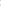 ПРИМЕРНЫЙ УЧЕБНЫЙ ПЛАНПРИМЕРНЫЕ ТЕМАТИЧЕСКИЕ ПЛАНЫ И ПРОГРАММЫ1. Подготовка пассажирского вагона в рейс в пунктах формирования и оборотаПримерный тематический план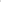 ПрограммаТема 1.1 Подготовка пассажирского вагона в рейс в пунктах формирования и оборотаОбязанности проводника пассажирского вагона по прибытии в пункт формирования пассажирского поезда. Обязанности проводника пассажирского вагона при приемке/после приемки вагонов в пункте формирования, парках отстоя, пунктах оборота, Требования к пассажирскому вагону для отправления в рейс. Экипировка пассажирских вагонов. Организация работы экипировочных бригад. Растворы и приспособления, применяемые при обмывке и обтирке кузова, протирке стекол и очистке ходовых частей вагона. Внутренняя уборка вагонов. Устройство и применение пылесосов. Контроль заправки вагона водой,Сорта, марки и внешние признаки топлива, применяемого для отопления пассажирских вагонов. Нормы расхода топлива. Организация снабжения топливом вагона. Порядок выписки, получения и доставки  топлива.Проверка и подготовка	электрооборудования вагона перед отправлением в рейс и уход за ним в пути следования. Наружный осмотр межвагонных соединений, осевого шкива, подвески генератора с  предохранительными устройствами, привода с предохранительными устройствами, запоров крышек аккумуляторных ящиков. Проверка зарядки аккумуляторных батарей под нагрузкой по показанию вольтметра,  исправности потребителей тока. Осмотр и проверка предохранителей. Проверка исправности работы хвостовых сигнальных фонарей.Неисправности электрооборудования, из-за которых может возникнуть пожар в поезде; меры по их предупреждению. Порядок обесточивания системы электрооборудования в вагонах всех типов.Ответственность проводников вагонов и пассажиров за повреждение предметов внутреннего оборудования вагонов или потерю постельных принадлежностей.Опись инвентаря внутри вагона. Приемка и сдача по описи съемного и несъемного вагонного инвентаря и оборудования. 2. Сопровождение вагонов пассажирского паркав ремонт и из ремонтаПримерный тематический планПрограммаТема 2.1 Сопровождениевагоновпассажирскогопаркав ремонт и из ремонтаПорядок пересылки порожних пассажирских вагонов. Акт приемки формы ЗРУ-25. Порядок оформления следования порожних пассажирских вагонов. Служебные документы проводников.Ответственность работников при сопровождении вагонов  пассажирского парка в ремонт/из ремонта.Практические занятияПрименение методик приемки вагона, в том числе визуальное  определение исправности электрооборудования пассажирского вагона.  Применение методик экипировки вагонов. Заполнение рабочей документации.ПРОФЕССИОНАЛЬНЫЙ ТЕОРЕТИЧЕСКИЙ МОДУЛЬ В/01.2 для профессионального обучения по программам профессиональной подготовки и переподготовки на профессию проводник пассажирского вагонаПеречень необходимых умений и знаний В/01.2ПРИМЕРНЫЙ УЧЕБНЫЙ ПЛАН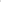 ПРИМЕРНЫЕ ТЕМАТИЧЕСКИЕ ПЛАНЫ И ПРОГРАММЫ1. Устройство и эксплуатация механического оборудования пассажирских вагоновПрограммаМеханическое оборудованиеТема 1.1 Ходовая часть пассажирских вагоновТележки пассажирских вагонов; их типы (включая безлюлечные тележки) и основные параметры.Рессоры и пружины; их назначение и типы, Устройство пружинного подвешивания. Неисправности рессор и рессорного подвешивания. Гидравлические гасители колебаний; их назначение и устройство. Неисправности гидравлических гасителей колебаний.Колесные пары; их назначение. Знаки и клейма, наносимые на колесную пару. Элементы колесных пар. Колеса цельнокатаные. Оси; их типы. Неисправности колесных пар.Буксы; их назначение и устройство. Неисправности букс. Способы контроля температурного режима букс.Тема 1.2 Кузова, автосцепка и переходные площадкиУстройство рам и кузовов пассажирских вагонов. Вагонный обтекатель, подножка телескопического типа; их назначение и устройство.Знаки и надписи на вагонах.Автосцепка СА-3; ее устройство и назначение. Сцепление автосцепок. Сцепное устройство с винтовой упряжью. Способы выявления неисправностей автосцепки. Беззазорное сцепное устройство БСУ-З. Автосцепка «Sharfenberg»; ее конструкция и устройство. Межвагонные сцепки скоростных электропоездов. Назначение и устройство ударно-тяговых приборов.Переходные площадки цельнометаллических вагонов. Межвагонные  переходы электропоездов. Тамбуры.   Порядок расцепки вагонов.Тема 1.3 Тормозное оборудованиеТормозное оборудование; его назначение, устройство и расположение. Принцип действия пневматических, электропневматических,  электродинамических и магниторельсовых тормозов. Ручные тормоза; их устройство и принцип действия. Порядок проведения проверки стояночного тормоза.Краткие сведения о периодическом осмотре и ревизии автотормозов.  Меры предупреждения заклинивания колесных пар. Полная и сокращенная проба автотормозов. Видимые и звуковые сигналы торможения. Признаки неисправности тормозов.Тормозное оборудование вагонов нового поколения: дисковые тормоза, магниторельсовый тормоз, противоюзные устройства и др.; их назначение и расположение.Особенности обслуживания тормозов в зимний период.  Требования охраны труда при производстве работ.Тема 1.4 Приводы подвагонных генераторовПриводы подвагонных генераторов; их назначение, типы, устройство,  содержание, эксплуатация, наблюдение и уход за ними в пути следования. Требования охраны труда при производстве работ.Тема 1.5 Внутреннее оборудование пассажирских вагоновУстройство и назначение внутреннего оборудования пассажирских вагонов различных типов. Санитарно-гигиенические требования, предъявляемые к конструкции и планировке пассажирских вагонов.Двери, притворы, декоративные решетки пассажирских вагонов.  Наружные двери с электроприводом; правила их эксплуатации.Окна пассажирских вагонов; их конструкция, техническое  обслуживание. Светомаскировочные и солнцезащитные шторы; их назначение. Правила фиксации штор,Назначение помещении пассажирских вагонов: служебного помещения, купе проводников, пассажирского отделения, коридоров, переходных площадок, тамбуров.Комплектация помещений специальной мебелью и вспомогательным съемным оборудованием.Санитарно-техническое оборудованиеТема 1.6 Системы отопленияНазначение и общая характеристика систем отопления.Требования, предъявляемые к отоплению пассажирских вагонов. Инструкция по техническому обслуживанию отопительной установки пассажирского вагона. Режимы отопления вагонов.Водогрейные котлы; их назначение, устройство и обслуживание.  Нагрев воды в котле теплоэлектронагревателями (ТЭНами) или твердым топливом. Порядок загрузки угля в топку. Растопка котла. Поддержание нормальной работы топки котла. Чистка топки. Соблюдение требований охраны труда и правил пожарной безопасности при обслуживании котла отопления. Калориферы; их назначение, устройство, установка на вагонах. Трубы водяного отопления, краны, вентили, грязевики; их назначение и расположение. Подготовка системы отопления к работе. Порядок заполнения водой системы отопления и слив воды из системы. Насосы водяного отопления; их типы, назначение и устройство. Неисправности насосов; их устранение.Порядок отопления вагонов теплоносителем (незамерзающей жидкостью — антифризом АСОЛ-К). Порядок работы системы отопления, циркуляции теплоносителя. Приборы контроля работы системы отопления.Меры безопасности при обслуживании систем отопления.Устранение неисправностей в системе отопления. Основные ошибки  при эксплуатации систем отопления.Требования охраны труда при производстве работ.Тема 1.7 Холодное водоснабжениеСистема водоснабжения; ее назначение. Назначение и устройство систем холодного водоснабжения в пассажирских вагонах разных типов.Технология работы системы холодного водоснабжения. Снабжение водой унитазов и умывальников. Клапаны, краны и вентили. Обогреватели водоналивных патрубков; их назначение, конструкция и порядок обслуживания. Установка водяного пожаротушения; порядок ее работы.  Неисправности систем водоснабжения; их устранение,Меры безопасности при обслуживании системы холодного водоснабжения.Тема 1.8 Горячее водоснабжение Назначение и устройство систем горячего водоснабжения в пассажирских вагонах разных типов. Бойлеры; их назначение и устройство. Водогрейная плита. Летний и зимний режимы работы систем горячего водоснабжения, Повышение температуры горячей воды при помощи циркуляционного насоса. Неисправности в системе горячего водоснабжения; их устранение. Соблюдение требований безопасности при обслуживании системы горячего водоснабжения.Тема 1.9 Водоснабжение питьевой водой. Туалетные помещенияСанитарные гигиенические требования, предъявляемые к водоснабжению пассажирских вагонов. Санитарные правила и нормы,  предъявляемые к качеству систем питьевого водоснабжения. Контроль качества и гигиенические требования к обеспечению безопасности систем горячего водоснабжения.Назначение, типы и устройство систем водоснабжения питьевой водой  пассажирских вагонов различных типов. Назначение, устройство и действие кипятильников питьевой воды непрерывного и периодического действия. Фильтры, краны, регулятор уровня сырой воды. Порядок обслуживания  кипятильников. Меры безопасности при обслуживании системы приготовления питьевой воды.Охладители питьевой воды; их конструкция и принцип действия. Режимы работы и порядок обслуживания установки для охлаждения  питьевой воды.Обеззараживатель воды. Меры безопасности при обслуживании системы водоснабжения питьевой водой.Туалетные помещения различных типов пассажирских вагонов. Оборудование туалетных помещений. Техническое обслуживание туалетов. Меры безопасности.Биотуалеты и вакуумные туалеты различных модификаций. Техническое обслуживание биотуалетов.Требования к пассажирским вагонам, установленные санитарными правилами по организации пассажирских перевозок на железнодорожном  транспорте.Тема 1.10 Системы вентиляцииПриточная вентиляция вагонов. Назначение и устройство системы  механической приточной вентиляции вагона. Вентиляционный агрегат, фильтры, диффузор, конфузор, воздухопроводимый канал, решетки и жалюзи. Огнезащитный клапан, Дефлекторы; их назначение, установка,  порядок обслуживания. Режимы работы вентиляции. Неисправности вентиляции; их устранение.Приточно-вытяжная вентиляция купейных вагонов; ее назначение и устройство. Рециркуляционный канал; его назначение и установка в вагоне. Воздухозаборные решетки и заслонки; их назначение. Техническое обслуживание вентиляционных установок. Требования охраны труда при  производстве работ.Тема 1.11 Системы кондиционирования воздухаОсновные сведения о системах кондиционирования воздуха в вагонах. Устройство и принцип действия систем кондиционирования в пассажирских  вагонах различных типов. Назначение и устройство компрессора, конденсатора, ресивера, испарителя, терморегулирующих устройств, теплообменника, фильтров-осушителей. Электрические печи, электрокалорифер. Расположение узлов установки кондиционирования воздуха на вагоне. Хладагент. Режимы работы установок кондиционирования воздуха разных типов,Контроль работы и техническое обслуживание установок кондиционирования воздуха. Меры безопасности при техническом обслуживании установок кондиционирования воздуха.Порядок действий проводника пассажирских вагонов при отказе работы кондиционера.2. Устройство и эксплуатация электрического оборудования пассажирских вагонов Примерный тематическии планПрограммаТема 2.1 Характеристика электрического оборудованияСистемы низковольтного и высоковольтного электрооборудования пассажирских вагонов разных типов; их назначение. Расположение внутривагонного и подвагонного электрооборудования.Заземление.Источники низковольтного и высоковольтного электроснабжения.Тема 2.2 Генераторы и электродвигателиКонструктивные особенности, принцип работы подвагонных генераторов постоянного и переменного тока. Правила контроля работы генератора по измерительным щитовым приборам в пути следования.Электрические двигатели постоянного тока; их назначение, устройство,  места расположения на пассажирских вагонах различного типа.Преобразователи; их типы, назначение, устройство, места  расположения в вагоне.Мотор-генераторы; их назначение, устройство и принцип действия. Неисправности электрических машин; их устранение. Наблюдение за работой электрических машин в пути следования. Меры безопасности при  уходе за электрическими машинами.Тема 2.3 Аккумуляторные батареиНазначение, типы, устройство и принцип действия вагонных аккумуляторных батарей. Зарядный и разрядный ток. Проверка напряжения батареи. Контроль режимов заряда и разряда батареи. Возможные  неисправности, причины взрыва батареи. Требования охраны труда при  работе с аккумуляторной батареей.Тема 2.4 Приборы регулирования, коммутации и контроляНазначение, места расположения и принцип работы регуляторов напряжения генератора, сети освещения. Контакторы, реле, выключатели, переключатели, сигнальные лампы, кнопки, тумблеры; их назначение,  правила работы с ними. Возможные неисправности и способы их устранения. Требования охраны труда при производстве работ.Тема 2.5 Приборы защитыПриборы защиты от перегрузок, коротких замыканий, повышенного и пониженного напряжения: плавкие предохранители и автоматические выключатели, реле максимального и пониженного напряжения; места их расположения в вагоне. Контроль работы приборов защиты.Порядок действий проводника при срабатывании приборов защиты.Требования охраны труда при производстве работ.Тема 2.6 Системы сигнализации в вагоне. Связь в пассажирском поездеСистемы сигнализации в вагоне: сигнализация замыкания на корпус (СЗК); сигнализация системы контроля нагрева букс с плавкими и позисторными термодатчиками (СКНБ и СКНБП); сигнализация контроля температуры нагрева редукторов (СКНР), система пожарной сигнализации; вызывная (наружная и внутренняя), наполнения баков водой, хвостовые сигнальные фонари; их устройство, назначение, эксплуатация. Порядок  действий проводника при срабатывании сигнализации. Работа системы контроля безопасности и связи пассажирского поезда (СКБ и СПП). Особенности эксплуатации системы спутниковой связи ГЛОНАСС.Сигнальные фонари; их устройство, принцип действия и  обслуживание.Связь с начальником поезда. Порядок вызова начальника поезда в вагон.Радиотрансляционная сеть; ее назначение и порядок пользования. Требования охраны труда при производстве работ.Тема 2.7 ОсвещениеСанитарные требования, предъявляемые к искусственному и естественному освещению пассажирских вагонов,Виды освещения: люминесцентное, светодиодное и лампами  накаливания. Группы освещения. Лампы; их мощность. Правила ухода за  лампами и плафонами. Режимы работы освещения. Требования охраны труда при производстве работ. Тема 2.8 Аварийные режимыПорядок подачи аварийного питания от соседнего вагона. Штепсели и   розетки аварийной магистрали.Режимы работы освещения, вентиляции и других потребителей при  аварийном питании.Положение пакетных переключателей на пульте управления при аварийных режимах.Тема 2.9 Распределительные щиты и пульты управленияЛицевые панели распределительных щитов и пультов управления; установленные на них приборы управления и защиты. Щиты и пульты  управления в вагонах различных типов. Аварийные кнопки. Обесточивание  электрооборудования вагонов. Кнопки восстановления. Недопустимость загромождения прохода к щитам и пультам управления, а также наличия  внутри посторонних предметов. Тема 2.10 Эксплуатация низковольтного электрооборудованияПорядок приемки электрооборудования вагонов в пунктах формирования перед рейсом. Эксплуатация электрооборудования в пути следования.Неисправности электрооборудования; причины их возникновения и способы устранения. Требования охраны труда и правила пожарной безопасности при эксплуатации электрооборудования. Тема 2.11 Источники питания высоковольтного оборудованияСистемы питания высоковольтного оборудования от контактного  провода напряжением 3000 В постоянного тока и напряжением 25000 В переменного тока. Величины тока и напряжения для электрического  отопления, протекающего через высоковольтное электрооборудование, в том числе на железных дорогах дальнего зарубежья. Высоковольтное оборудование вагонов разных типов. Места расположения узлов; их назначение.Тема 2.12 Нагревательные элементы и электрические печиНагревательные элементы котлов комбинированного  электроотопления; их конструкция, параметры, места расположения. Места расположения, правила эксплуатации, контроль работы нагревательных  приборов.Электрические печи напряжением 3000 В и 380 В; их расположение, узлы соединения. Недопустимость перегрева, Заземление. Декоративные  решетки, воздухообмен. Электрический калорифер. Низковольтное электрооборудование. Требования охраны труда и правила пожарной безопасности при работе нагревательных приборов.Тема 2.13 ТермоавтоматикаэлектроотопленияНазначение приборов термоавтоматики.Термостаты и ртутные контактные термометры; места их расположения. Полупроводниковая термоавтоматика.Режимы работы электроотопления.Порядок действий проводника при отказе системы термоавтоматики.Тема 2.14 Приборы управления и защиты электрического отопленияУправление электроотоплением. Пакетные переключатели. Регулирующие термостаты управления, Автоматический, ручной и  аварийный режимы. Приборы защиты: температурные реле, жидкостной выключатель, дифференциальное реле; их назначение, принцип работы, места расположения. Система контроля диагностики и управления (СКДУ) пассажирских  вагонов нового типа.Неисправности системы электрического отопления вагона.Тема 2.15 Техническое обслуживание высоковольтного оборудованияТиповой технологический процесс подготовки высоковольтного оборудования вагонов перед отправлением в рейс и в пути следования.Техническое обслуживание (ТО-1). Визуальный осмотр подвагонного высоковольтного оборудования вагона (межвагонные соединения, высоковольтный ящик, заземление). Проверка оборудования (напряжения аккумуляторной батареи, отсутствия замыкания на корпус). Проверка  наличия напряжения в магистрали 3000 В и уровня воды в котле.Периодическая проверка работы комбинированного отопления по сигнальным лампам и термометрам, контролирующим температуру воды в котле, воздуха, подаваемого вентиляционным агрегатом, внутри вагона.Меры безопасности при обслуживании вагона с комбинированнымотоплением.Порядок подключения высоковольтного оборудования вагона. Требования охраны труда при производстве работ.3. Организация пассажирских перевозок и правила обслуживания пассажировПримерныйтематическийпланПрограммаТема 3.1 Организация пассажирских перевозокОрганизационная структура управления пассажирскими перевозками на железных дорогах России. Виды пассажирских сообщений. Роль и задачи владельцев инфраструктур и перевозчиков пассажиров в  обеспечении требований, предъявляемых к перевозке пассажиров.Требования к перевозке пассажиров с ограниченными физическими  возможностями.Тема 3.2 График и расписание движения поездовГрафик и расписание движения пассажирских поездов и правила пользования ими. Книга служебного расписания пассажирского поезда. Категории поездов в зависимости от дальности следования и скорости движения.Порядок назначения и отмены пассажирских поездов дальнего сообщения. Классификация и нумерация пассажирских поездов. Схемы составов пассажирских поездов. Требования, предъявляемые к схемам  поездов. Изменение схемы составов.Оперативное управление пассажирскими перевозками, Изменение схемы составов. Диспетчерское управление и контроль движения пассажирских поездов. Организация движения пассажирских поездов при возникновении транспортных происшествий и чрезвычайных ситуаций.Основные требования к организации пассажиропотоков на вокзалах, к  посадке и высадке пассажиров. Меры обеспечения безопасности.Организация справочно-информационной работы на вокзалах. Справочные установки. Указатели отправления поездов. Радиоинформация  об отправлении и прибытии поездов.Тема 3.3 Регламент организации работы резервов проводниковОбязанности проводника пассажирского вагона. Маршрут проводника. Организация работы с бланками.Обязанности проводника пассажирского вагона в пункте формирования, пути следования, пункте оборота.Режим труда и отдыха проводника пассажирского вагона. «Особенности режима рабочего времени и времени отдыха, условий труда отдельных категорий работников железнодорожного транспорта общего пользования, работа которых непосредственно связана с движением поездов», утвержденные приказом Минтранса России от 09.03.2016 №44. Тема 3.4 Приемка и сдача вагоновОпись инвентаря внутри вагона. Приемка и сдача по описи съемного и несъемного вагонного инвентаря и оборудования. Взаимодействие со сторонними компаниями. Порядок действий при неудовлетворительном оказании услуг.Тема 3.5 ТарифыТарифы, сборы и платы, связанные с перевозкой пассажиров.Тарифные расстояния и тарифные пояса. Правила применения тарифов. Тарифные составляющие. Правила применения сборов и плат за дополнительные услуги.Стоимость проезда. Формирование цены: «билетная» и «плацкартная» составляющие.Дифференцированное применение тарифа по сезонным периодам перевозок. Индексация тарифа. Регулирование тарифа перевозчиком, Гибкое тарифное регулирование. Программа динамического ценообразования. Бонусные программы, скидки. Программа лояльности «РЖД-Бонус». Тарифы на перевозку багажа, дополнительной ручной клади. Тема 3.6 Проездные документыВиды проездных документов. Порядок оформления проездных документов. Формы бланков проездных документов. Содержание проездного документа. Условные обозначения информации о дополнительных услугах, Компостерные и штемпельные отметки. Сроки предварительной продажи проездных документов, Защита бланков строгой отчетности. Нумерация бланков проездных документов,  Требования к оформлению проездных документов. Особенности оформления льготных и безденежных проездных документов. Талоны на оформление льготного проезда.Порядок оформления и возврата билетов; компостирование; сроки годности. Остановка с продлением срока годности билета.Перечень документов, удостоверяющих личность пассажира, на основании которых оформляется проездной документ, осуществляется посадка в поезд.  Единые билеты прямого смешанного сообщения. Проездные документы, оформленные с использованием АСУ «Экспресс-З».Формы транспортных требований ОАО «РЖД». Ответственность работников ОАО «РЖД» за нарушение правил пользования служебными транспортными требованиями и их использование не по назначению. Правила выдачи бесплатных билетов для проезда на федеральном железнодорожном транспорте, в том числе формы льготного проезда; воинские проездные документы, формы транспортных требований работников ОАО «РЖД», провизионные и консультационные транспортные требования. Электронный билет. Условия электронной регистрации. Порядок проверки документов у пассажира при посадке.Оформление проездных документов для перевозки животных, птиц и дополнительной ручной клади в пассажирском вагоне. Проездные документы для пассажиров, имеющих ограничения к передвижению, в купе для инвалидов.Тема 3.7 Правила обслуживания и условия проезда пассажировПрава пассажиров во время проезда по железным дорогам Российской Федерации.Основные положения «Правил оказания услуг по перевозкам на железнодорожном транспорте пассажиров, а также грузов, багажа и грузобагажа для личных, семейных, домашних и иных нужд, не связанных с осуществлением предпринимательской деятельности», утвержденных постановлением Правительства Российской Федерации от 02.03.2005 №111, и «Правил перевозок пассажиров, багажа и грузобагажа железнодорожным транспортом», утвержденных приказом Минтранса России от 19.12.2013 №473 (в ред. приказа Минтранса России от27.08.2015 №267).Нормативные документы, регламентирующие обслуживание   пассажиров в поездах.Условия проезда детей. Порядок перевозки организованных групп детей в соответствии с санитарно-эпидемиологическими правилами СП 2.5.3157-14 «Санитарно-эпидемиологические требования к перевозке железнодорожным транспортом организованных групп детей», утвержденными постановлением Главного государственного санитарного врача Российской Федерации от 21.012014 .Особые условия пассажирских перевозок. Проезд депутатов Государственной Думы и членов Совета Федерации, судей Конституционного суда, Героев Советского Союза, Героев Социалистического Труда, Героев Российской Федерации, лиц, награжденных орденами Славы трех степеней, Трудовой Славы трех степеней, участников и инвалидов Великой Отечественной войны, почетных железнодорожников и других лиц.Проезд льготного контингента пассажиров. Перечень и виды льгот.  Проезд на основании талонов, выданных пенсионным фондом России.  Особенности оформления проезда по талонам ФСС, воинским требованиям.Порядок перевозки инвалидных колясок и собак-проводников. Поддержание порядка и санитарного режима в пути следования.Порядок проверки, гашения и хранения проездных документов при посадке и после отправления поезда со станции.Оформление дальнейшего проезда пассажира в случаях утери билета проводником; следования пассажира по неправильно оформленному или недооформленному билету; желания пассажира продлить поездку дальше станции назначения; истечения срока годности билета в пути следования; проезда дальше станции назначения; отставания от поезда; опоздания на поезд; выезда ранее указанного срока; оставления пассажиром билета у  провожающего; изменения маршрута следования.Перевод пассажиров из вагона в вагон по их желанию и по вине  железной дороги. Разрешение споров. Отказ пассажиру в проезде в пути следования.Обеспечение пассажиров в поездах продуктами чайной торговли, культинвентарем, постельным бельем, питанием, санитарно-гигиеническими наборами и прессой (для вагонов с предоставлением сервисных услуг).  Аудио- и видеотрансляция в пассажирских вагонах.Обязанности проводника при отцепке вагона в пути следования из-за технической неисправности. Дополнительные обязанности проводника хвостового вагона.Услуга «электронный билет». Услуга электронной регистрации.  Регистрация пассажиров, оформивших электронные билеты на веб-ресурсе.  Регистрация пассажиров, оформивших электронные билеты, с выдачей посадочного купона в билетных кассах и ПС (ПР). Порядок организации посадки пассажиров с электронными билетами.Основные типы программно-аппаратных средств организации посадки пассажиров. Технология посадки пассажиров в поезд с использованием УКЭБ. Общие положения функционирования мобильного устройства. Подготовка мобильного устройства к работе. Проверка легитимности электронных билетов. Проверка легитимности электронных билетов в беспересадочном вагоне, Загрузка ключевой информации. Журнал событий.Порядок эксплуатации программно-аппаратных средств при организации посадки пассажиров.Порядок посадки пассажиров при неисправности програмно аппаратных средств контроля проездных документов. Порядок возврата электронных билетов.Порядок перевозки больных пассажиров, грузов в отдельных купе, почты.Страхование пассажиров. Документы, оформляемые при возникновении страхового случая.Порядок действий проводника в нештатных ситуациях.Тема 3.8 Правила перевозки ручной клади, багажа и грузобагажаПонятия «ручная кладь», «багаж», «грузобагаж». Порядок оказания услуг по перевозке ручной клади. Габарит ручной клади.Порядок размещения ручной клади в вагоне. Нормы провоза и порядок оплаты провоза ручной клади.Правила оформления утраты ручной клади, а также забытых и найденных вещей. Порядок розыскане прибывшего багажа.Порядок перевозки багажа в багажном купе.Перевозка личных автомобилей в поезде-автомобилевозе.Тема 3.9 Дорожная документацияДорожная документация. Документы и бланки строгой отчетности.Хранение проездных документов и денег за постельное белье и чайную  продукцию.Ответственность проводников за хранение проездных документов и порядок действий при их утере. Учет населенности вагона. Оформление квитанций различных форм.Правила ведения книги описи и учета съемного мягкого имущества вагона и журнала приемки, сдачи и технического состояния оборудования  пассажирского вагона.Оформление актов различных форм.Тема 3.10 Контроль перевозокОбщие положения о контроле перевозок. Порядок контроля поездов. Документы на право контроля: служебное удостоверение — открытый лист установленной формы, предписание на проверку поезда.Дефекты оформления проездных документов. Оформление безбилетного проезда, провоза излишней ручной клади, запрещенных предметов.Ответственность работников ОАО «РЖД» за нарушение правил пользования служебными транспортными требованиями и их использование не по назначению.4. Организация сервиса в пассажирских поездахПримерный тематический планПрограммаТема 4.1 Основные характеристики сервисаПонятие «сервис». Услуги и сервисная деятельность в современном обществе. Задачи транспортного сервиса в пассажирских перевозках. Виды и функции сервиса.Место сервиса в транспортном обслуживании населения. Стратегия сервиса. Составляющие сервиса; их взаимосвязь, влияние, содержание. Имидж как составляющая сервиса. Принципы создания положительного имиджа. Совершенствование качества предоставляемых услуг в поездах. Обратная связь как путь к совершенствованию сервиса, ориентированного на интересы клиента. Понятие «стандартизация»; ее цели и задачи. Действующие стандарты  оказания услуг.Тема 4.2 Развитие отношений с клиентомСервисное поведение сотрудников как нематериальный аспект сервиса, Правила и факторы сервисного поведения.Основные принципы клиентоориентированности. Стили обслуживания. Особенности работы в сфере услуг. Идеология ориентации на клиента. Поведенческие индикаторы компетенции «Ориентация на интересы клиентов». Развитие отношений с клиентом от потенциального до преданного. Этапы развития отношений. Понятие «лояльныи» клиент.Типология клиентов. Ожидания и опасения клиентов. Цена одной ошибки в сервисе. Цепочка обслуживания клиента. 10 аспектов качественного сервиса. 5. Этика и психология профессиональной деятельностиПримерный тематический планПрограммаТема 5.1 Бренд-ориентированное поведениеБренд, Фирменный стиль и идеология бренда ОАО «РЖД». Ценности бренда ОАО «РЖД». Бренд-ориентированное поведение.Идеология	ориентации на	клиента. Основные принципы клиентоориентированности. Тема 5.2 Основы эффективных коммуникацийПонятия «общение» и «коммуникация». Навыки коммуникации и  установления контакта с разными типами клиентов. Вербальная и невербальная коммуникация. Приемы налаживания эффективной коммуникации. Правила слушания, ведения беседы, эффективной аргументации, убеждения.Индивидуально-типологические различия и их проявления в поведении клиентов. Стиль взаимодействия с людьми различных темпераментов и акцентуаций.Структура межличностного общения. Межкультурное общение. Коммуникативные барьеры в профессиональном общении (установки, стереотипы, идентификация и др.). Особенности взаимодействия с детьми.Конфликт; его виды. Причины возникновения конфликтной ситуации.   Эскалация «конфликтогенов». Динамика и структура конфликта. Типология конфликтных личностей. Управление конфликтной ситуацией.Работа с возражениями пассажира, протестами. Эффективные приемы реагирования на критику.Введение в профайлинг. Эффективные коммуникации с элементами  профайлинга при посадке пассажиров в вагон, в пути следования поезда. Построение профиля пассажира. Признаки потенциально опасных  пассажиров (внешний вид, ключевые особенности поведения).Тема 5.3 Сотрудничество и работа в командеКлассификация стратегий поведения (сотрудничество, компромисс, избегание, соперничество, приспособление) и ролевое поведение в профессиональном общении. Понятие «команда». Основы командообразования.Специфика и основы эффективной работы в команде.Тема 5.4 Профессиональная мотивация и основы саморегуляцииЗначимость профессии проводник пассажирского вагона. Понимание профессиональных целей. Виды мотивации (внешняя, внутренняя), Методы мотивации (нематериальные, материальные). Способы мотивации. Понятие «саморегуляция». Приемы и способы саморегуляции, быстрого снятия психоэмоционального напряжения. Профилактика профессионального выгорания. Упражнения и техники коррекции психоэмоциональных состояний.Тема 5.5 Взаимодействие с маломобильными пассажирамиПравила этики общения с маломобильными пассажирами.  Взаимодействие с пассажирами с ограниченной мобильностью.Практические занятияПрименение методик осмотра и эксплуатации механического оборудования пассажирских вагонов.Применение методик осмотра и эксплуатации электрического оборудования пассажирских вагонов.Применение технологии посадки пассажиров с использованием программно-аппаратных средств контроля проездных документов.Применение методик заполнения дорожной документации.Отработка навыков взаимодействия проводника пассажирского вагона при обслуживании маломобильных пассажиров. ПРОФЕССИОНАЛЬНЫЙ ТЕОРЕТИЧЕСКИЙ МОДУЛЬ В/02.2для профессионального обучения по программам профессиональной подготовки и переподготовки на профессию проводник пассажирского вагонаПеречень необходимых умений и знаний В/02.2ПРИМЕРНЫЙ УЧЕБНЫЙ ПЛАНПРИМЕРНЫЕ ТЕМАТИЧЕСКИЕ ПЛАНЫ И ПРОГРАММЫ1. Обслуживание и эксплуатация вагона служебного (специального) назначенияПримерныйтематическийпланПрограммаТема 1.1 Устройство вагона служебного (специального) назначенияСпециализированные пассажирские вагоны; их назначение, основные характеристики. Ходовые части, кузовы, автосцепка и переходные площадки,   тормозное оборудование специализированных пассажирских вагонов.Назначение и общая характеристика систем вагонов специального назначения. Внутреннее оборудование специализированных пассажирских  вагонов. Тема 1.2 Обязанности проводника вагона служебного(специального) назначенияМестонахождение проводника вагона служебного (специального) назначения и его обязанности. Передача проводнику и прием от него оборудования вагона служебного (специального) назначения по описи.Порядок действий проводника по сопровождению грузов и  специальных вагонов в аварийных ситуациях: при возникновении посторонних шумов и ударов под вагоном, вынужденной остановке на перегоне из-за саморасцепа и др. Меры безопасности при ЭТОМ-Правила пожарной безопасности при обслуживании и эксплуатации вагона служебного (специального) назначения.Практические занятияПрименение методик при обслуживании вагона служебного (специального) назначения. ПРОФЕССИОНАЛЬНЫИ ТЕОРЕТИЧЕСКИЙ МОДУЛЬ С/01.3для профессионального обучения по программам профессиональной подготовки и переподготовки на профессию проводникпассажирского вагонаПеречень необходимых умений и знаний С/01.3ПРИМЕРНЫЙ УЧЕБНЫЙ ПЛАНПРИМЕРНЫЕ ТЕМАТИЧЕСКИЕ ПЛАНЫ И ПРОГРАММЫ1. Обслуживание пассажиров в поездах категории «фирменный»ПримерныйтематическийпланПрограммаТема 1.1 Подготовка обслуживаемого фирменного поезда в рейс в пунктах формирования и оборотаТребования к фирменному поезду. График движения поезда категории «фирменный». Требования к вагонам фирменного поезда. Требования к проводнику пассажирского вагона фирменного поезда, Требования к услугам в вагонах фирменного поезда. Требования к съемному имуществу и инвентарю вагонов фирменного поезда. Требования к готовности вагона фирменного поезда для посадки пассажиров.Тема 1.2 Обслуживание пассажиров в поездах категории «фирменный»Услуги, предоставляемые пассажирам в поездах категории «фирменный». Содержание и порядок предоставления услуг. Работа с просьбами и пожеланиями пассажиров. Требования к проводнику вагона по содержанию пассажирского вагона в пути следования.2. Этика и психология профессиональной деятельностиПримерный тематический планПрограммаТема 2.1 Клиентоориентированность и культураобслуживанияклиентовФормирование корпоративного стиля поведения при обслуживании клиентов. Этика общения с клиентом.Позитивное восприятие отказа клиента от приобретения дополнительных услуг, сохранение контакта.Улыбка как важнейший фактор позитивной коммуникации.Тема 2.2 Стресс-менеджментПонятие «стресс». Стадии развития стресса, его признаки, возможные последствия и влияние на деятельность человека.Профилактика стресса в работе с клиентами. Методы регуляции своего эмоционального состояния и состояния клиента.3. Устройство и эксплуатация оборудования пассажирских вагонов фирменного поездаПрограммаТема 3.1 Устройство и эксплуатация механического оборудованияОбщая характеристика пассажирских вагонов, эксплуатируемых в фирменных поездах. Отличительные особенности пассажирских вагонов различного типа. Конструкция вагонов габарита RIC.Ходовые части вагонов нового поколения. Особенности конструкции кузова, автосцепки, переходных площадок, тормозного оборудования пассажирских вагонов нового типа.Внутреннее оборудование пассажирских вагонов нового поколения.Системы отопления пассажирских вагонов фирменных поездов:  принцип работы, порядок эксплуатации и обслуживания, возможные  неисправности и способы устранения.Туалетные помещения пассажирских вагонов нового поколения.Тема 3.2 Устройство и эксплуатация электрического оборудованияЭлектрооборудование пассажирских вагонов нового поколения; узлы и их размещение. Требования безопасной эксплуатации электрооборудования изучаемых пассажирских вагонов.Освещение пассажирских вагонов нового поколения.Система кондиционирования пассажирских вагонов нового поколения.Межвагонная низковольтная магистраль вагонов нового поколения; ее назначение, функции.Системы сигнализаций безопасности и связи вагонов нового поколения.Практические занятияПрименение методик подготовки вагонов фирменного поезда для посадки пассажиров. ПРОФЕССИОНАЛЬНЫЙ ТЕОРЕТИЧЕСКИЙ МОДУЛЬ С/02.3 для профессионального обучения по программам профессиональной подготовки и переподготовки на профессию проводник пассажирского вагонаПеречень необходимых умений и знаний С/02.3ПРИМЕРНЫЙ УЧЕБНЫЙ ПЛАНПРИМЕРНЫЕ ТЕМАТИЧЕСКИЕ ПЛАНЫ И ПРОГРАММЫ1. Устройство и эксплуатация оборудования пассажирских вагонов, эксплуатируемых в международном сообщенииПримерныйтематическийпланПрограммаТема 1.1 Устройство и эксплуатация механического оборудованияОбщая характеристика вагонов, эксплуатируемых в поездах  международного сообщения. Вагоны габарита МС; их основные  характеристики. Знаки и надписи на вагонах.Ходовые части вагонов, эксплуатируемых в международном сообщении. Особенности конструкции кузова, автосцепки, переходных площадок, тормозного оборудования пассажирских вагонов, эксплуатируемых в международном сообщении. Внутреннее оборудование пассажирских вагонов, эксплуатируемых в международном сообщении.Системы отопления пассажирских вагонов поездов международного сообщения; принцип действия, порядок эксплуатации и обслуживания, возможные неисправности и способы их устранения.Туалетные помещения пассажирских вагонов, эксплуатируемых в международном сообщении.Тема 1.2 Устройство и эксплуатация электрического оборудованияЭлектрооборудование пассажирских вагонов, эксплуатируемых в международном сообщении; узлы и их размещение. Требования безопасной  эксплуатации электрооборудования изучаемых пассажирских вагонов.Освещение пассажирских вагонов, эксплуатируемых в международном сообщении. Система кондиционирования пассажирских вагонов,  эксплуатируемых в международном сообщении, Межвагонная низковольтная магистраль вагонов, эксплуатируемых в международном сообщении; ее  назначение, функции.Системы сигнализаций безопасности и связи вагонов, эксплуатируемых в международном сообщении.2. Правила пересечения государственной границы Российской Федерации и таможенной границы Таможенного союзаПрограммаТема 2.1 Нормы и правила пересечения границ Российской ФедерацииОбщие положения о порядке выезда из Российской Федерации и въезда в Российскую Федерацию.Порядок оформления и выдачи документов для выезда из РоссийскойФедерации и въезда в Российскую Федерацию граждан Российской Федерации,  Порядок выезда гражданина Российской Федерации из Россииской  Федерации.Порядок оформления и выдачи документов для въезда в Российскую Федерацию и выезда из Российской Федерации иностранных граждан и лиц без гражданства. Въезд в Российскую Федерацию и выезд из Российской Федерации иностранных граждан и лиц без гражданства.Порядок транзитного проезда иностранных граждан и лиц без гражданства через территорию Российской Федерации.Ответственность должностных лиц, граждан Российской Федерации, иностранных граждан и лиц без гражданства за нарушение настоящего федерального закона. Типовая схема организации пропуска через государственную границу Российской Федерации лиц, транспортных средств, грузов, товаров и животных в железнодорожных пунктах пропуска через государственную границу Российской Федерации.Государственный контроль пассажирских поездов, прибывающих на территорию Российской Федерации. Государственный контроль  пассажирских поездов, убывающих с территории Российской Федерации.Тема 2.2 Евразийский экономический союзДоговор о Евразийском экономическом союзе. Государства — члены Евразийского экономического союза. Таможенный кодекс Евразийского экономического союза.Таможенная территория и таможенная граница. Пограничные станции; их основные функции.Таможенные органы Российской Федерации. Свободная таможенная зона.Правила перемещения через таможенную границу товаров и транспортных средств. Временный ввоз (вывоз).Перемещение через таможенную границу.Таможенные платежи. Декларирование.Памятка для пассажиров поездов международного железнодорожного сообщения, следующих через таможенную границу. Таможенный контроль. Валютный контроль. Ввоз и вывоз валюты Российской Федерации. Ввоз и вывоз иностранной валюты и ценных бумаг в иностранной валюте.Краткий перечень товаров, ввоз которых в Российскую Федерацию допускается с разрешения соответствующих государственных органов. Краткий перечень товаров, вывоз которых из Российской Федерации  допускается с разрешения соответствующих государственных органов,Таможенные льготы отдельным категориям иностранных лиц. Контрабанда и иные преступления в сфере таможенного дела. Нарушения таможенных правил; ответственность за эти нарушения.3. Обслуживание пассажиров в поездах международного сообщенияПрограммаТема 3.1 Нормативные документы, регламентирующие международные пассажирские перевозкиСодержание «Соглашения между железнодорожными администрациями государств-участников Содружества Независимых Государств, Грузии, Латвийской республики, Литовской республики, Эстонской республики об особенностях применения отдельных норм соглашения о международном пассажирском сообщении (СМПС)  ОП СМПС», принятого на 51-м заседании Совета по железнодорожному транспорту государств-участников Содружества от 27-28 мая 1997 г. (протокол №18 (в ред. от 4-5.11.2015)).Инструкции и приложения к соглашению. Предмет соглашения. Применение соглашения, Ответственность железных дорог. Проездные документы. Срок годности проездного документа. Предоставление мест в поезде. Условия проезда детей. Прерывание поездки. Контроль проездных документов. Ответственность пассажиров за ущерб, причиненный железной  дороге. Отказ в перевозке и прекращение договора перевозки. Провоз ручной клади и животных. Предметы, запрещенные к перевозке в виде ручной клади.Изменение пути следования пассажира. Опоздание на согласованные  поезда. Отмена поездов. Провозные платежи. Тариф. Исчисление и взыскание провозных платежей. Претензии. Таможенное регулирование пассажирских перевозок и другие правила.Альбом бланков проездных и перевозочных документов. Регламент взаимодействия между Департаментом пассажирских сообщений, Федеральной пассажирской дирекцией и генеральными представителями ОАО «Российские железные дороги» в иностранных государствах при возникновении внештатных ситуаций в организации международных перевозок.«Соглашение о международном пассажирском сообщении (СМПС)» от  01.10.1951 (в ред. от 01.05.2010), ОП СМПС. «Правила пользования пассажирскими вагонами в международном сообщении (ППМ), утвержденные на 51-м заседании Совета по железнодорожному транспорту государств-участников Содружества 27-28.10.2009 (в ред. от 18-19.05.2016).Российско-финляндское соглашение. Особые условия международных перевозок (SCIC) для поездок по проездным билетам в сообщении Восток-3апад (EWT). Договор о перевозках в сообщении Россия-Абхазия.Меры по обеспечению выполнения обязательств, принятых на себя  Российской Федерацией в Совместном заявлении Российской Федерации и Европейского союза о транзите между Калининградской областью и  остальной территорией Российской Федерации.Порядок обслуживания пассажиров, следующих в Калининградскую область Российской Федерации с территории Российской Федерации и обратно в поездах российского формирования транзитом через территорию Литовской Республики,Соглашение между правительством Российской Федерации и правительством Литовской республики о порядке выдачи упрощенного проездного документа на железной дороге.Договор о «Правилах пользования пассажирскими вагонами в международном сообщении» (ППВ)».Соглашение об обмене и пользовании пассажирскими вагонами в международном сообщении RIC.Общие правила пользования пассажирскими вагонами в международном сообщении. Условия допуска пассажирских вагонов к обращению. Порядок предоставления пассажирских вагонов.Передача пассажирских вагонов. Условия пользования пассажирскими вагонами. Исключение пассажирских вагонов из поездов. Материальная ответственность за необеспечение безопасного проследования пассажирских  вагонов. Экипировка пассажирских вагонов.Тема 3.2 Инструкция для проводника пассажирского вагона международного сообщенияОбщие положения. Обязанности проводника вагона при приемке и подготовке вагона в рейс. Обязанности проводника вагона в пути следования. Обязанности проводника вагона при прохождении пограничного и таможенного контроля на пограничной станции. Обязанности проводника вагона по прибытии поезда в пункт оборота. Обязанности проводника вагона по прибытии поезда в пункт формирования. Дополнительные обязанности проводника хвостового вагона. Порядок действий проводника вагона в случаях возникновения внештатных ситуаций в пути следования поезда. Тема 3.3 Требования, предъявляемые к вагонам поездов, съемному мягкому имуществу и инвентарю вагонов поездов международного сообщенияПонятия «вагон международного сообщения», «вагон класса «люкс»,  «фирменный поезд», «услуга», «обслуживание», «качество», «требование».Требования к поездам международного сообщения. Экипировка купе и душевого модуля санитарно-гигиеническими средствами и имуществом.Требования, предъявляемые к съемному мягкому имуществу и инвентарю вагонов. Дополнительные требования к обеспечению инвентарем и имуществом штабных вагонов.Работа с Книгой описи и учета съемного мягкого имущества вагона.  Порядок составления акта частичного, полного повреждения и утраты предметов съемного мягкого имущества. Тема 3.4 Обслуживание пассажиров в пути следования поездов международного сообщенияОбщие требования к готовности вагона для посадки пассажиров в пункте формирования/оборота для поездов международного сообщения. Требования к обслуживанию пассажиров при посадке в вагон и высадке из вагона.Основные требования к готовности вагона для посадки пассажиров. Оснащение вагонов класса «люкс», имеющих нестандартные размеры спальных полок. Требования к работникам поездной бригады. Требования, предъявляемые к уровню знаний работников поездной бригады, стажу работы и наличию документов проводника.Порядок и содержание информирования пассажиров в пассажирском поезде. Требования к информационному обеспечению в вагоне. Требования к проводнику по оказанию услуги информирования, в том числе при проезде организованных групп детей,Работа с просьбами и пожеланиями пассажиров.Требования к проводнику, связанные с оказанием услуги по предоставлению пассажирам постельного белья и спальных принадлежностей.Требования к проводнику, связанные с предоставлением услуги чайной и кондитерской продукции, реализации сувенирной продукции.Требования к проводнику вагона по содержанию пассажирского вагона в пути следования.Требования к услугам в вагонах международного сообщения.Технология успешных продаж. Правила и этапы эффективных продаж, цели и правила демонстрации продукта, правила общения в процессе продажи и работа с возражениями клиентов.4. Этика и психология профессиональной деятельностиПримерный тематический планПрограммаТема 4.1 Деловой этикетФакторы выбора стиля в общении с клиентом.Установление контакта с клиентом (внутренним и внешним). Техника задавания «правильных» вопросов.Особенности кросскультурных коммуникаций, Особенности работы сVIР-клиентами.Практические занятияПрименение методик заполнения таможенной документации.СПЕЦИАЛЬНЫЙ КУРС «РАБОТА В ЗИМНИЙ ПЕРИОД»1для профессионального обучения по программам профессиональной подготовки на профессию проводник пассажирского вагонаПримерный тематический планПрограммаТема 1.1 Основные положения работы персонала зимойОбщие сведения о работе хозяйства и изучаемой профессии в зимний период. Общие положения и основные мероприятия по подготовке хозяиства  к работе в зимний период. Руководящие документы ОАО «РЖД» по  подготовке к работе, безопасности движения и охране труда в зимних  условиях. Виды метеорологических явлений, их характеристики, степени  влияния на работу железных дорог.Общие положения по организации снегоборьбы. Подготовка средств снегоборьбы. Работа по снегоборьбе на станциях и перегонах в соответствии с оперативными планами снегоборьбы. Требования охраны труда при производстве работ. Подготовка машин, механизмов и инструмента к работе в зимних условиях. Порядок работы и отдыха в условиях низких температур. Общие требования охраны труда при работе при низких температурах на  открытом воздухе и в неотапливаемых помещениях.Обогрев рабочих мест в зимнее время. Правила пользования электроприборами. Меры электробезопасности. Порядок использования первичных средств пожаротушения. Порядок, нормы выдачи и организация хранения спецодежды и средств индивидуальной защиты в зимний период. Особенности и порядок применения средств индивидуальной защиты в зимний период. Основные требования производственной санитарии и личной______________________________1 Специальный курс «Работа в зимний период» разработан в Соответствии с распоряжением ОАО «РЖД» от 25.02.2015 №474р.гигиены при работе в условиях низких температур. Профилактика производственного травматизма, простудных заболеваний, переохлаждения и обморожения в зимний период. Признаки переохлаждения, обморожения.   Первая помощь при переохлаждении и обморожении. Принцип работы системы информации «Работник на пути». Требования безопасности при нахождении на железнодорожных путях в  зимнее время. Рекомендуемый режим работ на открытой территории. Предельные значения температуры воздуха и скорости ветра, при которых  прекращаются плановые работы. Меры безопасности при работе снегоуборочных машин на железнодорожных путях станций и перегонов. Организация работ по борьбе с гололедом. Меры безопасности при перевозке работников к месту снегоуборочных работ и обратно. Тема 1.2 Особенности организации производства работ в зимних условиях проводника пассажирского вагонаПодготовка вагонов к работе в зимних условиях. Кузовное оборудование, ходовые части вагонов.Отопление. Климатические установки.Особенности управления тормозами вагона пассажирского поезда в зимний период. Меры по обеспечению исправной работы тормозного оборудования. Порядок очистки подвагонного оборудования, дверей вагона от снега и льда. Порядок перевода оборудования пассажирского вагона для работы в зимний период. Порядок отстоя и прогрева вагона в депо и на путях отстоя.Особенности приемки пассажирского вагона с планового вида ремонта и технического обслуживания и порядок постановки вагона на плановый вид  технического обслуживания и текущего ремонта в зимний период,Предрейсовые инструктажи, в том числе о порядке действия в нестандартных ситуациях. Порядок действий поездной бригады при проявлении признаков гололеда. Перечень опасных мест, подверженным снежным заносам, Порядок действий при низких температурах.Технические требования к узлам и деталям пассажирского вагона при  эксплуатации в зимний период. Особенности эксплуатации системы водоснабжения пассажирского вагона в зимнее время.№ПредметыЧасы при обучении по учебному плануЧасы при обучении по учебному плануЧасы при обучении по учебному плануЧасы при обучении по учебному плану№Предметы№1№2№3№41.Основыэкономическихзнаний4-2-2.Основыроссийскогозаконодательства4-2-3.Общийкурсжелезныхдорог10-4-4.Охранатруда201620165.Транспортнаябезопасность4-4-6.Гражданскаяоборона4---7.ПТЭ, инструкции и безопасность движения221414148.Особенности обслуживания маломобильных пассажиров нажелезнодорожном транспорте64449.Безопасная эксплуатация электрических установок ОАО «РЖД»727272-Всего14610612234КодтрудовойфункцииТрудоваяфункцияЧасы при обучении поучебному плануЧасы при обучении поучебному плануКодтрудовойфункцииТрудоваяфункция№1№2, №3А/01.2Обслуживание пассажиров в поездах пригородного сообщения в пути следования2420НеобходимыеуменияПрименять действующие методики при обслуживании пассажиров в поездах пригородного сообщения в пути следованияНеобходимыеуменияОказывать первую помощь пассажирам поездаНеобходимыеуменияПользоваться оборудованием, предназначенным для спасения пассажиров в нештатных и аварийных ситуацияхНеобходимыезнанияОбщее устройство внутреннего оборудования, тележек, тормозного оборудования пассажирских вагонов соответствующего типа в объеме, необходимом для выполнения работ по обслуживанию пассажиров в поездах п иго одного сообщения в пути следованияНеобходимыезнанияУстройство и принцип работы автосцепки, системы контроля нагрева букс в объеме, необходимом для выполнения работ по обслуживанию пассажиров в поездах пригородного сообщения в пути следованияНеобходимыезнанияПравила пользования оборудованием, предназначенным для спасения пассажиров в нештатных и аварийных ситуацияхНеобходимыезнанияПравила по оказанию первой помощиНеобходимыезнанияГеографическое расположение железнодорожных станций, пунктов пересадок, расположение санитарных зон на обслуживаемом направленииНеобходимыезнанияПравила перевозки пассажиров, багажа и грузобагажа на железнодорожном транспортеНеобходимыезнанияИнструкция проводника пассажирского вагонаНеобходимыезнанияИнструкция по сигнализации на железнодорожном транспорте Российской ФедерацииНеобходимыезнанияИнструкция о порядке обслуживания и организации движения на железнодорожных путях необщего и общего пользованияНеобходимыезнанияПравила технической эксплуатации железных дорог Российской Федерации в объеме, необходимом для выполнения работ по обслуживанию пассажиров в поездах пригородного сообщения в пути следованияНеобходимыезнанияТребования безопасности движения, действующие на железных дорогах по маршруту следования поездаНеобходимыезнанияТребования по обеспечению безопасности пассажиров и предупреждению актов незаконного вмешательства в деятельность пассажирского поездаНеобходимыезнанияТребования охраны труда в объеме, необходимом для выполнения работ по обслуживанию пассажиров в поездах пригородного сообщения в пути следованияНеобходимыезнанияПравила пожарной безопасности в объеме, необходимом для выполнения работ по обслуживанию пассажиров в поездах пригородного сообщения в п и следованияНеобходимыезнанияТребования, предъявляемые к качеству выполняемых работ по обслуживанию пассажиров в поездах пригородного сообщения в пути следованияНеобходимыезнанияТребования, предъявляемыек рациональной организации труда№ПредметыЧасы при обучении по учебному плануЧасы при обучении по учебному плану№Предметы№1№2, №31.Устройство и эксплуатация механического оборудования пассажирских вагонов442.Устройство и эксплуатация электрического оборудования пассажирских вагонов443.Организация пассажирских перевозок и правила обслуживания пассажиров444.Организация сервиса в пассажирских поездах425.Этика	и	психология	профессиональнойдеятельности44Практическиезанятия42Всего2420ТемыЧасы при обучении по учебному плануТемы№1, №2, №31.1Характеристикапассажирскихвагонов21.2Внутреннее оборудование пассажирских вагонов поездов пригородного сообщения2Всего4№ТемыЧасы при обучении по учебному плану№Темы№1, №2, №32.1Характеристика электрического оборудования вагонов поездов пригородного сообщения22.2 Системысигнализации и связи2Всего4№ТемыЧасы при обучении по учебному плану№Темы№1, №2, №33.1 Организацияпассажирскихперевозок13.2Оформление перевозки пассажиров в поездах пригородного сообщения13.3Обслуживание	пассажиров	в	поездах пригородного сообщения2Всего4№ТемыЧасы при обучении по учебному планЧасы при обучении по учебному план№Темы№1№2, №34.1Организациясервиса42Всего42№ТемыЧасы при обучении по учебному плану№Темы№1, №2, №35.1Особенностипрофессиональнойдеятельностипроводника4Всего4КодтрудовойфункцииТрудоваяфункцияЧасы при обучении по учебному плануЧасы при обучении по учебному плануКодтрудовойфункцииТрудоваяфункция№1№2, №3А/02.2Обслуживание вагонов в парках отстоя вагонов1210НеобходимыеуменияПрименять действующие методики при обслуживании вагонов в парках отстоя вагоновНеобходимыеуменияПользоваться оборудованием, предназначенным для спасения пассажиров в нештатных и аварийных ситуацияхНеобходимыезнанияОбщее устройство внутреннего оборудования, тележек, тормозного оборудования пассажирских вагонов соответствующего типа в объеме, необходимом для выполнения работ по обслуживанию вагонов в парках отстоя вагоновНеобходимыезнанияУстройство и принцип работы автосцепки, системы контроля нагрева букс в объеме, необходимом для выполнения работ по обслуживанию вагонов в парках отстоя вагоновНеобходимыезнанияПравила пользования оборудованием, предназначенным для спасения пассажиров в нештатных и аварийных ситуацияхНеобходимыезнанияТехнологический процесс подготовки обслуживаемого пассажирского поезда в рейс в пунктах формирования и оборотаНеобходимыезнанияПравила технической эксплуатации железных дорог Российской Федерации в объеме, необходимом для выполнения работ по обслуживанию вагонов в парках отстоя вагоновНеобходимыезнанияИнструкция по сигнализации на железнодорожном транспорте Российской ФедерацииНеобходимыезнанияИнструкция о порядке обслуживания и организации движения на железнодорожных путях необщего и общего пользованияНеобходимыезнанияИнструкция проводника пассажирского вагонаНеобходимыезнанияТребования по обеспечению безопасности пассажиров и предупреждению актов незаконного вмешательства в деятельность пассажирского поездаНеобходимыезнанияТребования охраны труда в объеме, необходимом для выполнения работ по обслуживанию вагонов в парках отстоя вагоновНеобходимыезнанияПравила пожарной безопасности в объеме, необходимом для выполнения работ по обслуживанию вагонов в парках отстоя вагоновНеобходимыезнанияТребования, предъявляемые к качеству выполняемых работ по обслуживанию вагонов в парках отстоя вагоновНеобходимыезнанияТребования, предъявляемые к рациональной организации труда№ПредметыЧасы при обучении по учебному плануЧасы при обучении по учебному плану№Предметы№1№2, №31.Подготовка пассажирского вагона в рейс в пунктах формирования и оборота642.Сопровождение вагонов пассажирского парка в ремонт и из ремонта44Практическиезанятия22Всего1210№ТемыЧасы при обучении по учебном плануЧасы при обучении по учебном плану№Темы№1№2, №31.1Подготовка пассажирского вагона в пунктах формирования и оборотарейс в64Всего64№ТемыТемыЧасы при обучении по учебному плану№ТемыТемы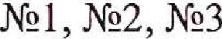 2.1Сопровождение вагонов пассажирского парка в ремонт и из ремонтаСопровождение вагонов пассажирского парка в ремонт и из ремонта4Всего4КодтрудовойфункцииТрудоваяфункцияЧасы при обучении по учебном плануЧасы при обучении по учебном плануКодтрудовойфункцииТрудоваяфункция№1№2, №3, №4В/01.2Обслуживание пассажиров в поездах дальнего следования и местного сообщения19662НеобходимыеуменияПрименять действующие методики при обслуживании пассажиров в поездах местного сообщения и дальнего следованияПрименять действующие методики при обслуживании пассажиров в поездах местного сообщения и дальнего следованияПрименять действующие методики при обслуживании пассажиров в поездах местного сообщения и дальнего следованияНеобходимыеуменияПрименять действующие методики при обслуживании маломобильных пассажиров в поездах дальнего сообщенияПрименять действующие методики при обслуживании маломобильных пассажиров в поездах дальнего сообщенияПрименять действующие методики при обслуживании маломобильных пассажиров в поездах дальнего сообщенияНеобходимыеуменияОказыватьпервуюпомощьпассажирамОказыватьпервуюпомощьпассажирамОказыватьпервуюпомощьпассажирамНеобходимыеуменияПользоваться оборудованием, предназначенным для спасения пассажиров, в нештатных и аварийных ситуацияхПользоваться оборудованием, предназначенным для спасения пассажиров, в нештатных и аварийных ситуацияхПользоваться оборудованием, предназначенным для спасения пассажиров, в нештатных и аварийных ситуацияхНеобходимыезнанияОбщее устройство внутреннего оборудования, тележек, тормозного оборудования пассажирских вагонов соответствующего типа в объеме, необходимом для выполнения работ по обслуживанию пассажиров в поездах местного сообщения и дальнего следованияОбщее устройство внутреннего оборудования, тележек, тормозного оборудования пассажирских вагонов соответствующего типа в объеме, необходимом для выполнения работ по обслуживанию пассажиров в поездах местного сообщения и дальнего следованияОбщее устройство внутреннего оборудования, тележек, тормозного оборудования пассажирских вагонов соответствующего типа в объеме, необходимом для выполнения работ по обслуживанию пассажиров в поездах местного сообщения и дальнего следованияНеобходимыезнанияУстройство и принцип работы автосцепки, системы контроля нагрева букс, системы контроля безопасности и связи пассажирского поезда, системы пожарной сигнализации в объеме, необходимом длявыполнения работ по обслуживанию пассажиров в поездах местного сообщения и дальнего следованияУстройство и принцип работы автосцепки, системы контроля нагрева букс, системы контроля безопасности и связи пассажирского поезда, системы пожарной сигнализации в объеме, необходимом длявыполнения работ по обслуживанию пассажиров в поездах местного сообщения и дальнего следованияУстройство и принцип работы автосцепки, системы контроля нагрева букс, системы контроля безопасности и связи пассажирского поезда, системы пожарной сигнализации в объеме, необходимом длявыполнения работ по обслуживанию пассажиров в поездах местного сообщения и дальнего следованияНеобходимыезнанияПравила эксплуатации установок кондиционирования воздуха, принудительной вентиляции, электрооборудования радиооборудования, холодильных и отопительных установокПравила эксплуатации установок кондиционирования воздуха, принудительной вентиляции, электрооборудования радиооборудования, холодильных и отопительных установокПравила эксплуатации установок кондиционирования воздуха, принудительной вентиляции, электрооборудования радиооборудования, холодильных и отопительных установокНеобходимыезнанияПравила пользования оборудованием, предназначенным для спасения пассажиров в нештатных и аварийных ситуацияхПравила пользования оборудованием, предназначенным для спасения пассажиров в нештатных и аварийных ситуацияхПравила пользования оборудованием, предназначенным для спасения пассажиров в нештатных и аварийных ситуацияхНеобходимыезнанияПравила оказания первой помощиПравила оказания первой помощиПравила оказания первой помощиНеобходимыезнанияТехнологический процесс подготовки обслуживаемого пассажирского поезда в рейс в пунктах формирования и оборотаТехнологический процесс подготовки обслуживаемого пассажирского поезда в рейс в пунктах формирования и оборотаТехнологический процесс подготовки обслуживаемого пассажирского поезда в рейс в пунктах формирования и оборотаНеобходимыезнанияПравила перевозок пассажиров, багажа, грузобагажа железнодорожным транспортомПравила перевозок пассажиров, багажа, грузобагажа железнодорожным транспортомПравила перевозок пассажиров, багажа, грузобагажа железнодорожным транспортомНеобходимыезнанияПравила технической эксплуатации железных дорог Российской Федерации в объеме, необходимом для выполнения работ по обслуживанию пассажиров в поездах местного сообщения и дальнего следованияПравила технической эксплуатации железных дорог Российской Федерации в объеме, необходимом для выполнения работ по обслуживанию пассажиров в поездах местного сообщения и дальнего следованияПравила технической эксплуатации железных дорог Российской Федерации в объеме, необходимом для выполнения работ по обслуживанию пассажиров в поездах местного сообщения и дальнего следованияНеобходимыезнанияИнструкция по сигнализации на железнодорожном транспорте Российской ФедерацииИнструкция по сигнализации на железнодорожном транспорте Российской ФедерацииИнструкция по сигнализации на железнодорожном транспорте Российской ФедерацииНеобходимыезнанияИнструкция о порядке обслуживания и организации движения на железнодорожных путях необщего и общего пользованияИнструкция о порядке обслуживания и организации движения на железнодорожных путях необщего и общего пользованияИнструкция о порядке обслуживания и организации движения на железнодорожных путях необщего и общего пользованияНеобходимыезнанияИнструкция проводника пассажирского вагонаИнструкция проводника пассажирского вагонаИнструкция проводника пассажирского вагонаНеобходимыезнанияНеобходимыезнанияКодекс деловой этики, этика общения при обслуживании маломобильных пассажиров на железнодорожном транспортеНеобходимыезнанияНеобходимыезнанияГеографическое расположение железнодорожных станций, пунктов пересадок, расположение санитарных зон на обслуживаемом направленииНеобходимыезнанияНеобходимыезнанияПравила оказания услуг по перевозкам на железнодорожном транспорте пассажиров, а также грузов, багажа и грузобагажа для личных, семейных, домашних и иных нужд, не связанных с осуществлением предпринимательской деятельностиНеобходимыезнанияНеобходимыезнанияПорядок посадки пассажиров по электронным проездным документамНеобходимыезнанияНеобходимыезнанияТребования безопасности движения, действующие на железных дорогах по маршруту следования поездаНеобходимыезнанияНеобходимыезнанияТребования по обеспечению безопасности пассажиров и предупреждению актов незаконного вмешательства в деятельность пассажирского поездаНеобходимыезнанияНеобходимыезнанияТребования охраны труда в объеме, необходимом для выполнения работ по обслуживанию пассажиров в поездах местного сообщения и дальнего следованияНеобходимыезнанияНеобходимыезнанияПравила пожарной безопасности в объеме, необходимом для выполнения работ по обслуживанию пассажиров в поездах местного сообщения и дальнего следованияНеобходимыезнанияНеобходимыезнанияТребования, предъявляемые к качеству выполняемых работ по обслуживанию пассажиров в поездах местного сообщения и дальнего следованияНеобходимыезнанияНеобходимыезнанияТребования, предъявляемые к рациональной организации труда№ПредметыЧасы при обучении по учебному плануЧасы при обучении по учебному плану№Предметы№1№2, №3, №41.Устройство и эксплуатация механического оборудования пассажирских вагонов40122.Устройство и эксплуатация электрического оборудования пассажирских вагонов34123.Организация пассажирских перевозок и правила обслуживания пассажиров44124.Организация сервиса в пассажирских поездах52105.Этика и психология профессиональной деятельности188Практическиезанятия88Всего19662№ТемыЧасы при обучении по учебном планЧасы при обучении по учебном план№Темы№1№2, №3, №4Механическоеоборудование2461.1Ходовая часть пассажирских вагонов621.2Кузова, автосцепка и переходные площадки611.3Тормозноеоборудование411.4Приводыподвагонныхгенераторов411.5Внутреннее	оборудованиепассажирскихвагонов41Санитарно-техническоеоборудование1661.6Системыотопления411.7Холодноеводоснабжение211.8Горячееводоснабжение211.9Водоснабжение питьевой водой. Туалетные помещения211.10Системывентиляции211.11Системыкондиционированиявоздуха41Всего4012№ТемыЧасы при обучении по учебному плануЧасы при обучении по учебному плану№Темы№1№2, №3, №42.1Характеристикаэлектрическогооборудования212.2Генераторы и электродвигатели212.3Аккумляторныебатареи212.4Приборы регулирования,	коммутации и контроля212,5Приборызащиты212.6Системы сигнализации в вагоне. Связь в пассажирском поезде212.7Освещение20,52.8Аварийныережимы20,52.9Распределительные	щиты	и	пультыуправления622.10Эксплуатация	низковольтногоэлектрооборудования20,52.11Источники	питания	высоковольтногооборудования20,52.12Нагревательные элементы и электрические печи20,52.13Термоавтоматикаэлектроотопления20,52.14Приборы	управления	и	защитыэлектрического отопления20,52.15Техническое обслуживание высоковольтного оборудования20,5Всего3412№ТемыЧасы при обучении по учебному планЧасы при обучении по учебному планЧасы при обучении по учебному план№Темы№1№2,№3,№43.1Организацияпассажирскихперевозок413.2Графикирасписаниедвиженияпоездов413.3Регламент организации работы резервов проводников413.4Приемка и сдачавагонов213.5Тарифы213.6Проездныедокументы413.7Правила обслуживания и условия проезда пассажиров1023.8Правила перевозки ручной клади, багажа и грузобагажа413.9Дорожнаядокументация623.10Контрольперевозок41Всего4412№ТемыЧасы при обучении по учебному плануЧасы при обучении по учебному плану№Темы№1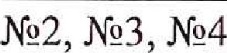 4.1Основныехарактеристикисервиса2864.2Развитиеотношении с клиентом244Всего5210№ТемыЧасы при обучении по учебному плануЧасы при обучении по учебному плану№Темы№1№2,№3,№45.1Бренд-ориентированноеповедение225.2Основыэффективныхкоммуникаций625,3Сотрудничество и работа в команде425.4Профессиональная мотивация и основы саморегуляции415.5Взаимодействие	с	маломобильнымипассажирами21Всего188кодтрудовойфункцииТрудоваяфункцияЧасы при обучении по чебному плануЧасы при обучении по чебному планукодтрудовойфункцииТрудоваяфункция№1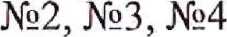 В/02.2Обслуживание и эксплуатация вагонов служебного (специального) назначения108НеобходимыеуменияПрименять действующие методики при обслуживании и эксплуатации вагона служебного (специального) назначенияПрименять действующие методики при обслуживании и эксплуатации вагона служебного (специального) назначенияНеобходимыеуменияОказывать первую помощь пассажирамОказывать первую помощь пассажирамНеобходимыеуменияПользоваться оборудованием, предназначенным для спасения пассажиров в нештатных и аварийных ситуацияхПользоваться оборудованием, предназначенным для спасения пассажиров в нештатных и аварийных ситуацияхНеобходимыезнанияОбщее устройство внутреннего оборудования, тележек, тормозного оборудования пассажирских вагонов соответствующего типа в объеме, необходимом для выполнения работ по обслуживанию и эксплуатации вагона служебного (специального) назначенияОбщее устройство внутреннего оборудования, тележек, тормозного оборудования пассажирских вагонов соответствующего типа в объеме, необходимом для выполнения работ по обслуживанию и эксплуатации вагона служебного (специального) назначенияНеобходимыезнанияУстройство и принцип работы автосцепки, системы контроля нагрева букс, системы контроля безопасности и связи пассажирского поезда, СИСТЕМЫ пожарной сигнализации в объеме, необходимом для выполнения работ по обслуживанию и эксплуатации вагона служебного (специального назначенияУстройство и принцип работы автосцепки, системы контроля нагрева букс, системы контроля безопасности и связи пассажирского поезда, СИСТЕМЫ пожарной сигнализации в объеме, необходимом для выполнения работ по обслуживанию и эксплуатации вагона служебного (специального назначенияНеобходимыезнанияПравила эксплуатации установок кондиционирования воздуха, принудительной вентиляции, электрооборудования и радиооборудования, холодильных и отопительных установокПравила эксплуатации установок кондиционирования воздуха, принудительной вентиляции, электрооборудования и радиооборудования, холодильных и отопительных установокНеобходимыезнанияПравила пользования оборудованием, предназначенным для спасения пассажиров в нештатных и аварийных ситуацияхПравила пользования оборудованием, предназначенным для спасения пассажиров в нештатных и аварийных ситуацияхНеобходимыезнанияГеографическое расположение железнодорожных станций, пунктов пересадок, расположение санитарных зон на обслуживаемом направленииГеографическое расположение железнодорожных станций, пунктов пересадок, расположение санитарных зон на обслуживаемом направленииНеобходимыезнанияПорядок посадки пассажиров по электронным проездным документамПорядок посадки пассажиров по электронным проездным документамНеобходимыезнанияПравила оказания первой помощиПравила оказания первой помощиНеобходимыезнанияИнструкция по сигнализации на железнодорожном транспорте Российской ФедерацииИнструкция по сигнализации на железнодорожном транспорте Российской ФедерацииНеобходимыезнанияИнструкция о порядке обслуживания и организации движения на железнодорожных путях необщего и общего пользованияИнструкция о порядке обслуживания и организации движения на железнодорожных путях необщего и общего пользованияНеобходимыезнанияПравила технической эксплуатации железных дорог Российской Федерации в объеме, необходимом для выполнения работ по обслуживанию и эксплуатации вагона служебного (специального) назначенияПравила технической эксплуатации железных дорог Российской Федерации в объеме, необходимом для выполнения работ по обслуживанию и эксплуатации вагона служебного (специального) назначенияНеобходимыезнанияТребования безопасности движения, действующие на железных дорогах по маршруту следования поездаТребования безопасности движения, действующие на железных дорогах по маршруту следования поездаНеобходимыезнанияНеобходимыезнанияТребования по обеспечению безопасности пассажиров и предупреждению актов незаконного вмешательства в деятельность пассажирского поездаТребования по обеспечению безопасности пассажиров и предупреждению актов незаконного вмешательства в деятельность пассажирского поездаНеобходимыезнанияНеобходимыезнанияТребования охраны труда в объеме, необходимом для выполнения работ по обслуживанию и эксплуатации вагона служебного (специального) назначенияТребования охраны труда в объеме, необходимом для выполнения работ по обслуживанию и эксплуатации вагона служебного (специального) назначенияНеобходимыезнанияНеобходимыезнанияПравила пожарной безопасности в объеме, необходимом для выполнения работ по обслуживанию и эксплуатации вагона служебного (специального) назначенияПравила пожарной безопасности в объеме, необходимом для выполнения работ по обслуживанию и эксплуатации вагона служебного (специального) назначенияНеобходимыезнанияНеобходимыезнанияТребования, предъявляемые к качеству выполняемых работ по обслуживанию и эксплуатации вагона служебного (специального) назначенияТребования, предъявляемые к качеству выполняемых работ по обслуживанию и эксплуатации вагона служебного (специального) назначенияНеобходимыезнанияНеобходимыезнанияТребования, предъявляемые к рациональной организации трудаТребования, предъявляемые к рациональной организации трудаЛГ2ПредметЧасы при обучении по учебному плануЧасы при обучении по учебному плануЛГ2Предмет№1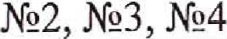 1.Обслуживание и эксплуатация служебного (специального назначения)вагона86Практическиезанятия22Всего108№ТемыЧасы при обучении по учебному плануЧасы при обучении по учебному плануЧасы при обучении по учебному плану№Темы№1№2,№3,№41.1Устройство вагона служебного (специального) назначения641.2Обязанности проводника вагона служебного (специального) назначения22Всего86КодтрудовойфункцииТрудоваяфункцияЧасы при обучении по чебному плануЧасы при обучении по чебному плануКодтрудовойфункцииТрудоваяфункция№1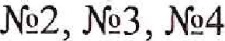 С/01.3Обслуживание пассажиров в фирменных поездах2420НеобходимыеуменияПрименять действующие методики (стандарты) при обслуживании пассажиров фирменного поездаПрименять действующие методики (стандарты) при обслуживании пассажиров фирменного поездаПрименять действующие методики (стандарты) при обслуживании пассажиров фирменного поездаНеобходимыеуменияПрименять действующие методики при обслуживании маломобильных пассажиров в фирменном поездеПрименять действующие методики при обслуживании маломобильных пассажиров в фирменном поездеПрименять действующие методики при обслуживании маломобильных пассажиров в фирменном поездеНеобходимыеуменияОказывать первую помощь пассажирамОказывать первую помощь пассажирамОказывать первую помощь пассажирамНеобходимыеуменияПользоваться оборудованием, предназначенным для спасения пассажиров фирменного поезда в нештатных и аварийных ситуацияхПользоваться оборудованием, предназначенным для спасения пассажиров фирменного поезда в нештатных и аварийных ситуацияхПользоваться оборудованием, предназначенным для спасения пассажиров фирменного поезда в нештатных и аварийных ситуацияхНеобходимыезнанияОбщее устройство внутреннего оборудования, тележек, тормозного оборудования пассажирских вагонов соответствующего типа в объеме, необходимом для выполнения работ по обслуживанию пассажиров в фирменном поездеОбщее устройство внутреннего оборудования, тележек, тормозного оборудования пассажирских вагонов соответствующего типа в объеме, необходимом для выполнения работ по обслуживанию пассажиров в фирменном поездеОбщее устройство внутреннего оборудования, тележек, тормозного оборудования пассажирских вагонов соответствующего типа в объеме, необходимом для выполнения работ по обслуживанию пассажиров в фирменном поездеНеобходимыезнанияУстройство и принцип работы автосцепки, системы контроля нагрева букс, системы контроля безопасности и связи пассажирского поезда, системы пожарной сигнализации вагонов соответствующего типа в объеме, необходимом для выполнения работ по обслуживанию пассажиров в фирменном поездеУстройство и принцип работы автосцепки, системы контроля нагрева букс, системы контроля безопасности и связи пассажирского поезда, системы пожарной сигнализации вагонов соответствующего типа в объеме, необходимом для выполнения работ по обслуживанию пассажиров в фирменном поездеУстройство и принцип работы автосцепки, системы контроля нагрева букс, системы контроля безопасности и связи пассажирского поезда, системы пожарной сигнализации вагонов соответствующего типа в объеме, необходимом для выполнения работ по обслуживанию пассажиров в фирменном поездеНеобходимыезнанияПравила эксплуатации установок кондиционирования воздуха, принудительной вентиляции, электрооборудования и радиооборудования, холодильных и отопительных установок вагоновсоответствующего типа в объеме, необходимом для выполнения работ по обслуживанию пассажиров в фирменном поездеПравила эксплуатации установок кондиционирования воздуха, принудительной вентиляции, электрооборудования и радиооборудования, холодильных и отопительных установок вагоновсоответствующего типа в объеме, необходимом для выполнения работ по обслуживанию пассажиров в фирменном поездеПравила эксплуатации установок кондиционирования воздуха, принудительной вентиляции, электрооборудования и радиооборудования, холодильных и отопительных установок вагоновсоответствующего типа в объеме, необходимом для выполнения работ по обслуживанию пассажиров в фирменном поездеНеобходимыезнанияПравила пользования оборудованием, предназначенным для спасения пассажиров в нештатных и аварийных ситуацияхПравила пользования оборудованием, предназначенным для спасения пассажиров в нештатных и аварийных ситуацияхПравила пользования оборудованием, предназначенным для спасения пассажиров в нештатных и аварийных ситуацияхНеобходимыезнанияТехнологический процесс подготовки обслуживаемого фирменного поезда в рейс в пунктах формирования и оборотаТехнологический процесс подготовки обслуживаемого фирменного поезда в рейс в пунктах формирования и оборотаТехнологический процесс подготовки обслуживаемого фирменного поезда в рейс в пунктах формирования и оборотаНеобходимыезнанияПорядок посадки пассажиров по электронным проездным документамПорядок посадки пассажиров по электронным проездным документамПорядок посадки пассажиров по электронным проездным документамНеобходимыезнанияПравила оказания первой помощиПравила оказания первой помощиПравила оказания первой помощиНеобходимыезнанияГеографическое расположение железнодорожных станций, пунктов пересадок, расположение санитарных зон на обслуживаемом направленииГеографическое расположение железнодорожных станций, пунктов пересадок, расположение санитарных зон на обслуживаемом направленииГеографическое расположение железнодорожных станций, пунктов пересадок, расположение санитарных зон на обслуживаемом направленииНеобходимыезнанияГеографическое расположение железнодорожных станций, пунктов пересадок, расположение санитарных зон на обслуживаемом направленииГеографическое расположение железнодорожных станций, пунктов пересадок, расположение санитарных зон на обслуживаемом направленииГеографическое расположение железнодорожных станций, пунктов пересадок, расположение санитарных зон на обслуживаемом направленииНеобходимыезнанияПорядок пользования служебными расписаниями пассажирских поездовПорядок пользования служебными расписаниями пассажирских поездовПорядок пользования служебными расписаниями пассажирских поездовНеобходимыезнанияПорядок ведения проездных документов, квитанцийПорядок ведения проездных документов, квитанцийПорядок ведения проездных документов, квитанцийНеобходимыезнанияИнструкция по сигнализации на железнодорожном транспорте Российской ФедерацииИнструкция по сигнализации на железнодорожном транспорте Российской ФедерацииНеобходимыезнанияИнструкция о порядке обслуживания и организации движения на железнодорожных путях необщего и общего пользованияИнструкция о порядке обслуживания и организации движения на железнодорожных путях необщего и общего пользованияНеобходимыезнанияПравила технической эксплуатации железных дорог Российской Федерации в объеме, необходимом для выполнения работ по обслуживанию пассажиров в фирменном поездеПравила технической эксплуатации железных дорог Российской Федерации в объеме, необходимом для выполнения работ по обслуживанию пассажиров в фирменном поездеНеобходимыезнанияТребования к обслуживанию пассажиров вфирменныхпоездахНеобходимыезнанияИнструкция проводника пассажирского вагонаИнструкция проводника пассажирского вагонаНеобходимыезнанияКодекс деловой этики, этика общения при обслуживании маломобильных пассажиров на железнодорожном транспортеКодекс деловой этики, этика общения при обслуживании маломобильных пассажиров на железнодорожном транспортеНеобходимыезнанияТребования безопасности движения, действующие на железных дорогах по маршруту следования поездаТребования безопасности движения, действующие на железных дорогах по маршруту следования поездаНеобходимыезнанияТребования по обеспечению безопасности пассажиров и предупреждению актов незаконного вмешательства в деятельность пассажирского поездаТребования по обеспечению безопасности пассажиров и предупреждению актов незаконного вмешательства в деятельность пассажирского поездаНеобходимыезнанияТребования охраны труда в объеме, необходимом для выполнения работ по обслуживанию пассажиров в фирменном поездеТребования охраны труда в объеме, необходимом для выполнения работ по обслуживанию пассажиров в фирменном поездеНеобходимыезнанияПравила пожарной безопасности в объеме, необходимом для выполнения работ по обслуживанию пассажиров в фирменном поездеПравила пожарной безопасности в объеме, необходимом для выполнения работ по обслуживанию пассажиров в фирменном поездеНеобходимыезнанияТребования, предъявляемые к качеству выполняемых работ по обслуживанию пассажиров в фирменном поездеТребования, предъявляемые к качеству выполняемых работ по обслуживанию пассажиров в фирменном поездеНеобходимыезнанияТребования, предъявляемые к рациональной организации трудаТребования, предъявляемые к рациональной организации труда№ПредметыЧасы при обучении по учебному плануЧасы при обучении по учебному плану№Предметы№1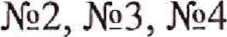 1.Обслуживание пассажиров в поездах категории «фирменный»12102.Этика и психология в профессиональной деятельности643.Устройство и эксплуатация оборудования пассажирских вагонов фирменного поезда44Практическиезанятия22Всего2420№ТемыЧасы при обучении по учебном плануЧасы при обучении по учебном плану№Темы№1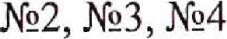 1.1Подготовка обслуживаемого фирменного поезда в рейс в пунктах формирования и оборота661.2Обслуживание пассажиров в поездах категории «фирменный»64Всего1210№ТемыЧасы при обучении по учебному плануЧасы при обучении по учебному плану№Темы№1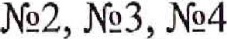 2.1Клиентоориентированностьобслуживанияклиентовикультура422.2Стресс-менеджмент22Всего64№ТемыЧасы при обучении по учебному плану№Темы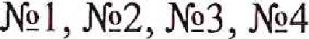 3.1Устройство и оборудованияэксплуатациямеханического23.2Устройство и оборудованияэксплуатацияэлектрического2Всего4КодтрудовойфункцииТрудоваяфункцияЧасы при обучении по учебному планЧасы при обучении по учебному планКодтрудовойфункцииТрудоваяфункция№1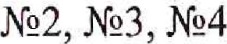 С/02.3Обслуживание пассажиров в поездах международного сообщения1816НеобходимыеуменияПрименять действующие методики при обслуживании пассажиров в поезде международного сообщенияНеобходимыеуменияПрименять действующие методики при обслуживании маломобильных пассажиров в поезде международного сообщенияНеобходимыеуменияОказывать первую помощь пассажирамНеобходимыеуменияПользоваться оборудованием, предназначенным для спасения пассажиров поезда международного сообщения в нештатных и аварийных ситуацияхНеобходимыезнанияОбщее устройство внутреннего оборудования, тележек, тормозного оборудования пассажирских вагонов соответствующего типа в объеме, необходимом для выполнения работ по обслуживанию пассажиров в вагоне международного сообщенияНеобходимыезнанияУстройство и принцип работы автосцепки, системы контроля нагрева букс, системы контроля безопасности и связи пассажирского поезда, системы пожарной сигнализации в объеме, необходимом для выполнения работ по обслуживанию пассажиров в вагоне международного сообщенияНеобходимыезнанияПравила эксплуатации установок кондиционирования воздуха, принудительной вентиляции, электрооборудования радиооборудования, холодильных и отопительных установокНеобходимыезнанияПравила пользования оборудованием, предназначенным для спасения пассажиров в нештатных и аварийных ситуацияхНеобходимыезнанияТехнологический процесс подготовки обслуживаемого пассажирского поезда международного сообщения в рейс в пунктах формирования и оборотаНеобходимыезнанияПравила перевозок пассажиров, багажа, грузобагажа железнодорожным транспортомНеобходимыезнанияПорядок посадки пассажиров по электронным проездным документамНеобходимыезнанияПравила оказания первой помощиНеобходимыезнанияГеографическое расположение железнодорожных станций, пунктов пересадок, расположение санитарных зон на обслуживаемом направленииНеобходимыезнанияПорядок пользования служебными расписаниями пассажирских поездовНеобходимыезнанияПорядок ведения проездных документов, квитанций, доплатНеобходимыезнанияТранспортная география стран по маршруту следования поезда международного сообщенияНеобходимыезнанияМеждународные соглашения, регламентирующие пассажирские перевозки железнодорожным транспортом между Российской Федерацией и иностранными государствамиНеобходимыезнанияПравила ведения дорожной документацииНеобходимыезнанияТарифымеждународногосообщенияНеобходимыезнанияТребования безопасности движения, действующие на железных дорогах по маршруту следования поездаНеобходимыезнанияПравила проезда пассажиров в поездах международного сообщенияНеобходимыезнанияИнструкция проводника пассажирского вагона международного сообщенияНеобходимыезнанияПоложение о фирменном поезде и фирменной группе вагонов в международном пассажирском сообщенииНеобходимыезнанияПоложение о пассажирском поезде международного сообщенияНеобходимыезнанияСоглашение о международном пассажирском сообщенииНеобходимыезнанияСанитарные правила пассажирских перевозок на железнодорожном транспорте в международном сообщенииНеобходимыезнанияИнструкции по обеспечению пожарной безопасности в вагонах пассажирских поездов международного сообщения, действующие на дорогах следования поездаНеобходимыезнанияЖелезнодорожные правила и инструкции по движению поездов, действующие на дорогах следования поезда, а также поездные и маневровые сигналы, применяемые на железных дорогах государств, по территории которых следует поезд или вагонНеобходимыезнанияОсновные таможенные, пограничные и валютные положения законодательства, действующего в государствах, через которые следует поезд или вагонНеобходимыезнанияКодекс деловой этики, этика общения при обслуживании маломобильных пассажиров на железнодорожном транспортеНеобходимыезнанияИнструкция по сигнализации на железнодорожном транспорте Российской ФедерацииНеобходимыезнанияИнструкция о порядке обслуживания и организации движения на железнодорожных путях необщего и общего пользованияНеобходимыезнанияПравила технической эксплуатации железных дорог Российской Федерации в объеме, необходимом для выполнения работ по обслуживанию пассажиров в вагоне международного сообщенияНеобходимыезнанияТребования безопасности движения, действующие на железных дорогах по маршруту следования поездаНеобходимыезнанияТребования по обеспечению безопасности пассажиров и предупреждению актов незаконного вмешательства в деятельность пассажирского поездаНеобходимыезнанияПравила пожарной безопасности в объеме, необходимом для выполнения работ по обслуживанию пассажиров в вагоне международного сообщенияНеобходимыезнанияТребования, предъявляемые к качеству выполняемых работ по обслуживанию пассажиров в вагоне международного сообщенияНеобходимыезнанияТребования, предъявляемые к рациональной организации труда№ПредметыЧасы при обучении по учебному плануЧасы при обучении по учебному плану№Предметы№1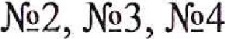 1.Устройство и эксплуатация оборудованияпассажирских вагонов, эксплуатируемых в международном сообщении442.Правила	пересечения	государственной границы Российской Федерации и таможенной границы Таможенного союза443.Обслуживание пассажиров	в	поездах международного сообщения444.Этика и психология профессиональной деятельности42Практическиезанятия22Всего1816№ТемыЧасы при обучении по учебному плану№Темы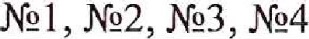 1.1Устройство и оборудованияэксплуатациямеханического21.2Устройство и оборудованияэксплуатацияэлектрического2Всего4№ТемыЧасы при обучении по учебному план№Темы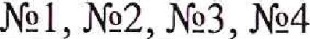 2.1Нормы и правила пересеченияРоссийской Федерацииграниц22.2 Евразийскийэкономическийсоюз2Всего4№ТемыЧасы при обучении по учебному плану№Темы№1, №2, №3,№43.1Нормативные документы, регламентирующие международные пассажирские пеевозки13.2Инструкция для проводника пассажирского вагона международного сообщения13.3 Требования, предъявляемые к вагонам поездов, съемному мягкому имуществу и инвентарю вагонов поездов международного сообщения13.4Обслуживание пассажиров в пути следования поездов международного сообщения1Всего4№ТемыЧасы при обучении по учебному плануЧасы при обучении по учебному плану№Темы№1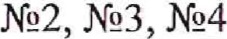 4.1Деловойэтикет42Всего42№ТемыЧасы при обучении по учебному плану№Темы№1, №21.1Основные положения работы персонала зимой81.2Особенности организации производства работ в зимних условиях проводника пассажирского вагона16Комплексныйзачет2Всего26